Figure 1S: Interaction between adiposity and cognitive tests in TUDA cohorts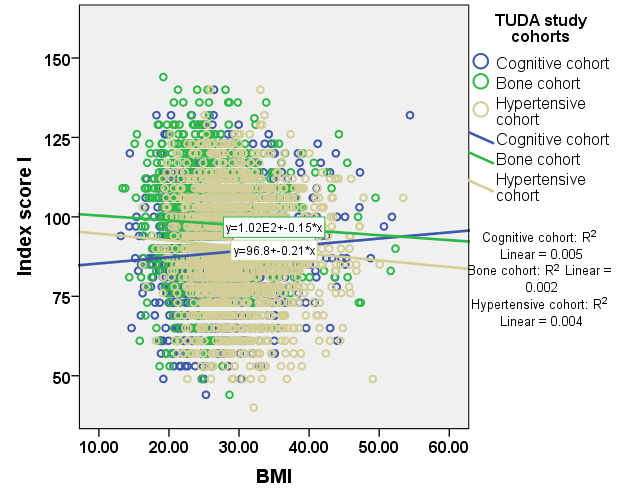 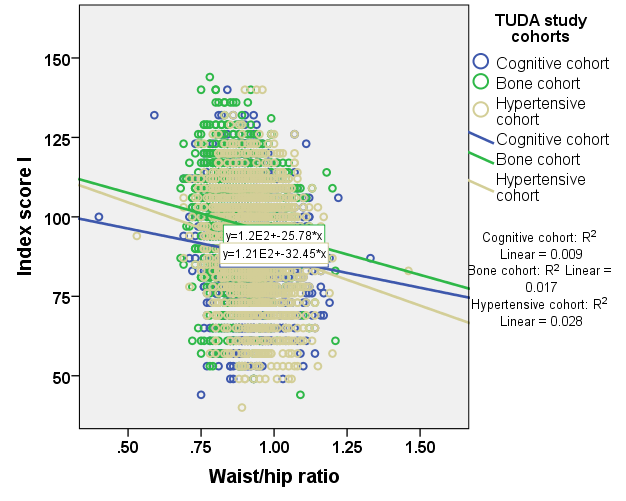 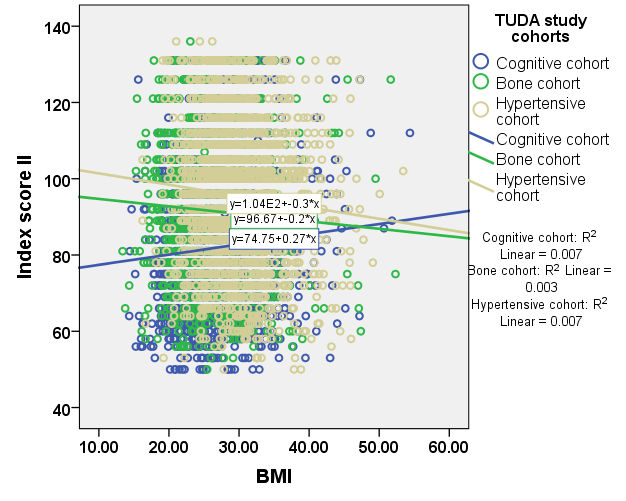 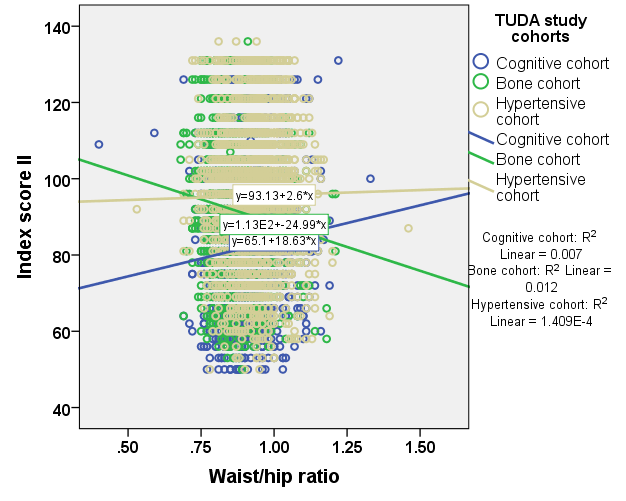 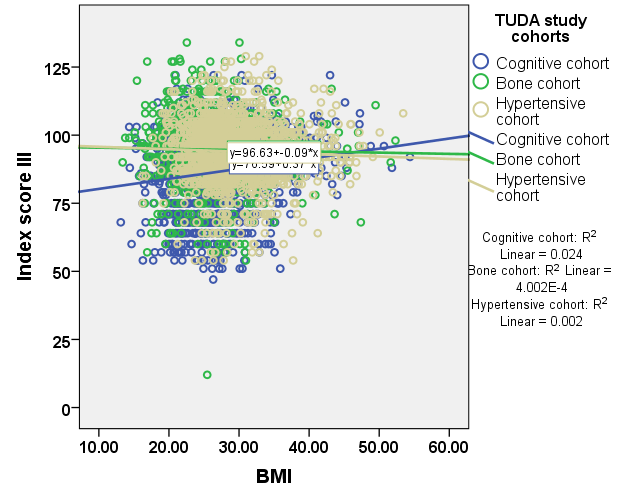 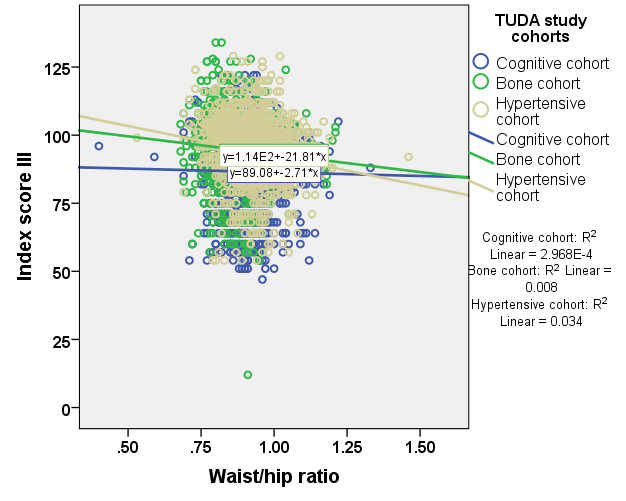 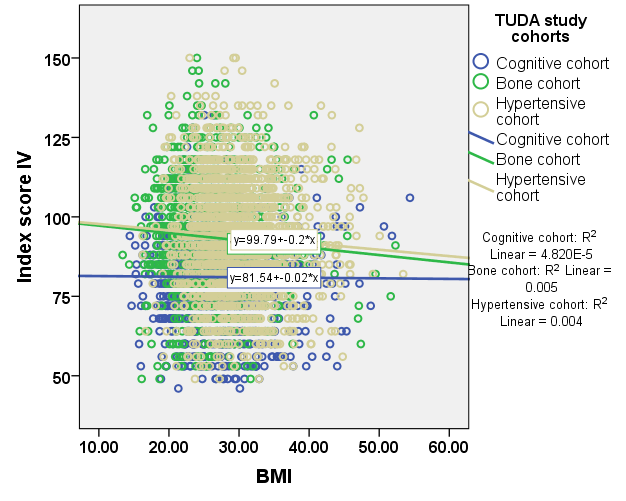 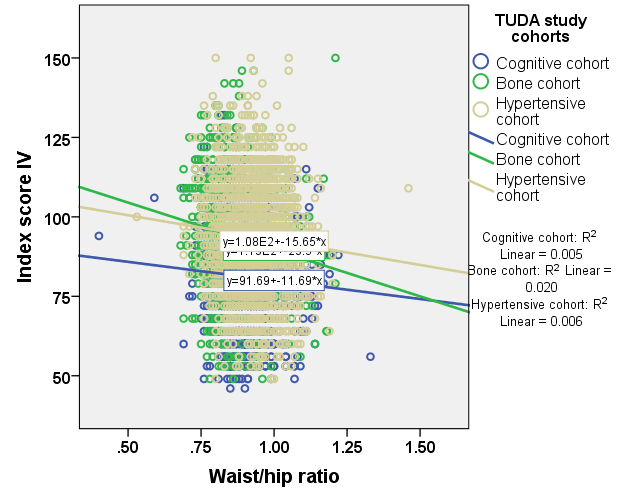 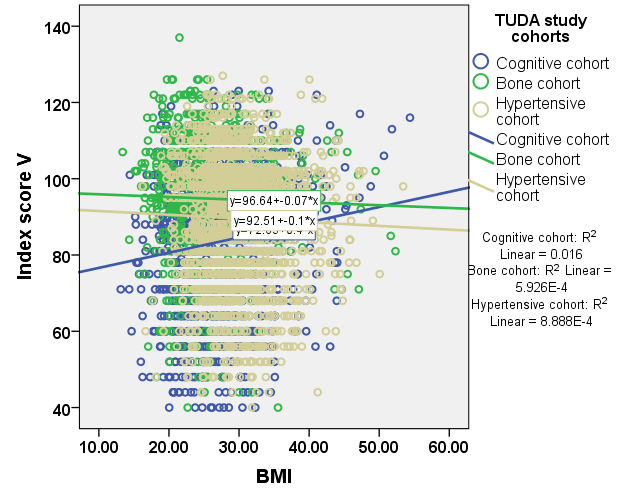 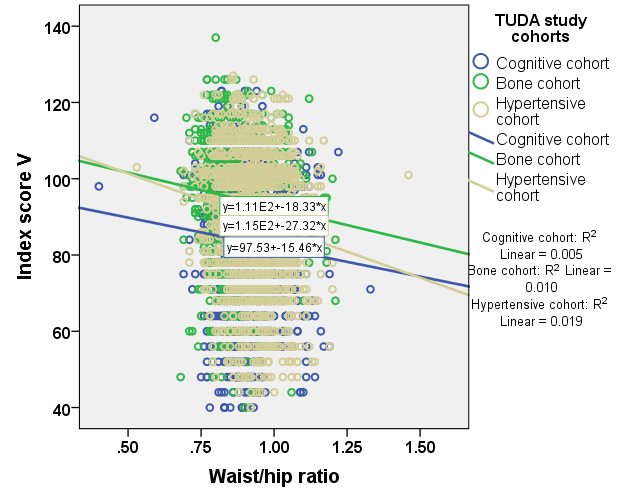 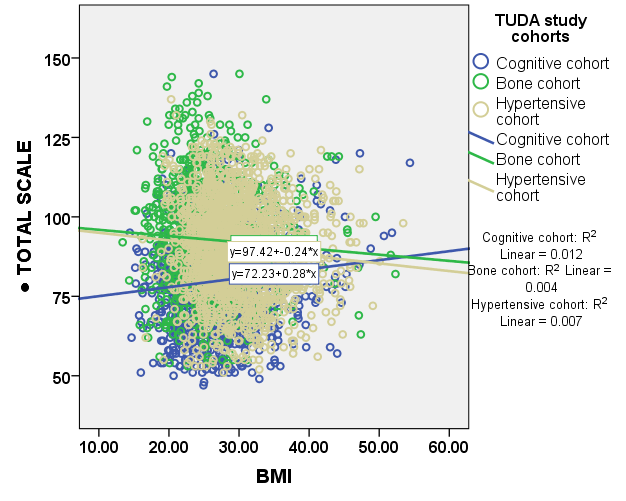 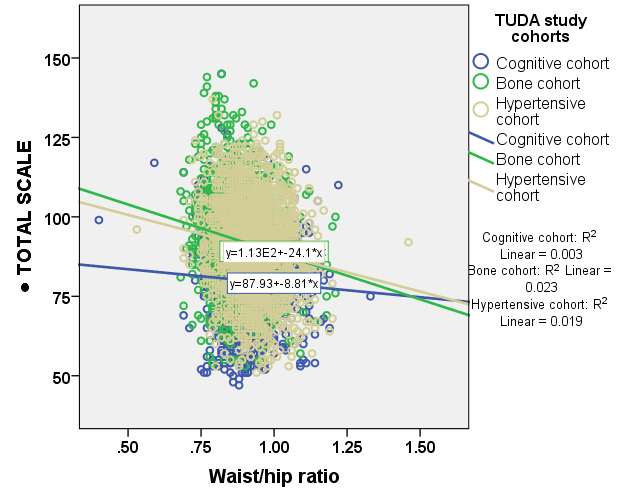 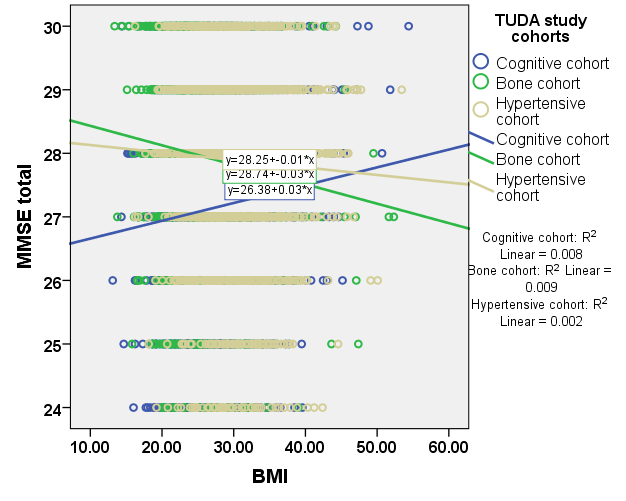 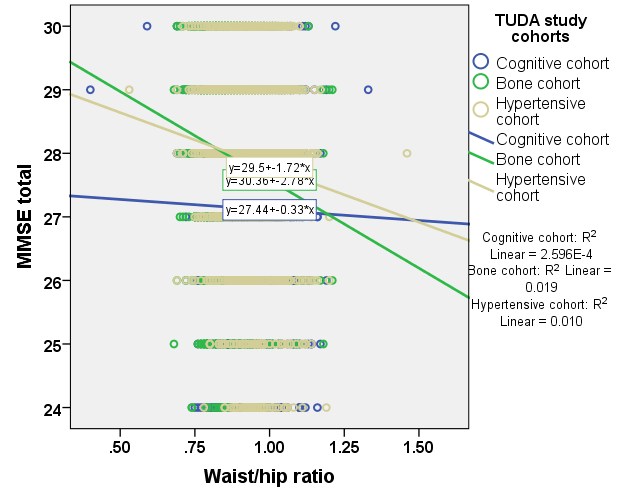 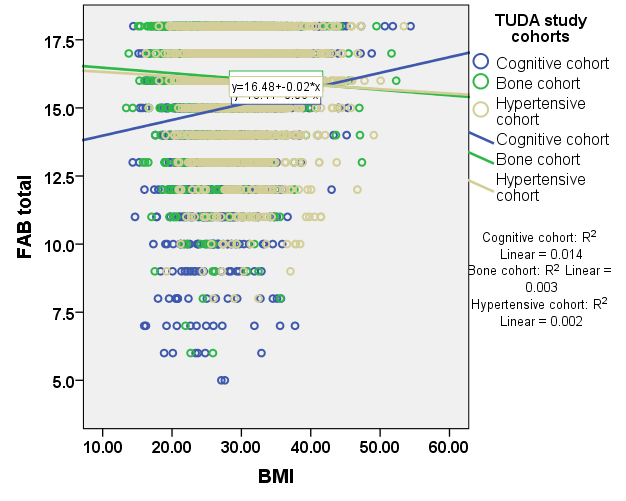 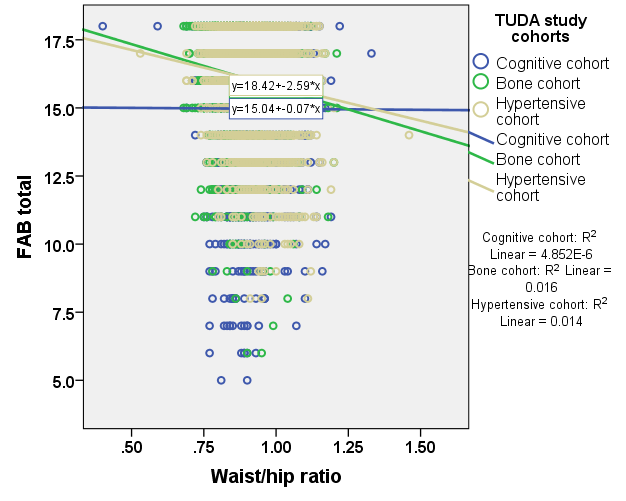 